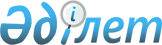 О пояснениях по классификации субсидий в соответствии с Соглашением о единых правилах предоставления промышленных субсидий от 9 декабря 2010 года и положениями статьи 93 Договора о Евразийском экономическом союзе от 29 мая 2014 годаРекомендация Коллегии Евразийской экономической комиссии от 21 октября 2014 года № 14

      Коллегия Евразийской экономической комиссии в соответствии со статьями 5 и 18 Договора о Евразийской экономической комиссии от 18 ноября 2011 года, пунктом 83 Регламента работы Евразийской экономической комиссии, утвержденного Решением Высшего Евразийского экономического совета от 18 ноября 2011 г. № 1,



      приняв к сведению информацию члена Коллегии (Министра) по промышленности и агропромышленному комплексу Евразийской экономической комиссии Сидорского С.С. о необходимости обеспечения единообразного подхода к реализации Соглашения о единых правилах предоставления промышленных субсидий от 9 декабря 2010 года, а также статьи 93 Договора о Евразийском экономическом союзе от 29 мая 2014 года,



      рекомендует государствам - членам Таможенного союза и Единого экономического пространства с даты официального опубликования настоящей Рекомендации руководствоваться



      пояснениями и алгоритмом по классификации субсидий в соответствии с Соглашением о единых правилах предоставления промышленных субсидий от 9 декабря 2010 года и положениями статьи 93 Договора о Евразийском экономическом союзе от 29 мая 2014 года в ходе реализации Соглашения о единых правилах предоставления промышленных субсидий от 9 декабря 2010 года и, с даты вступления в силу Договора о Евразийском экономическом союзе от 29 мая 2014 года, - статьи 93 Договора о Евразийском экономическом союзе от 29 мая 2014 года, согласно приложению.

ПРИЛОЖЕНИЕ             

к Рекомендации Коллегии      

Евразийской экономической комиссии

от 21 октября 2014 г. № 14     

ПОЯСНЕНИЯ

по классификации субсидий в соответствии с Соглашением

о единых правилах предоставления промышленных субсидий

от 9 декабря 2010 года и положениями статьи 93 Договора

о Евразийском экономическом союзе от 29 мая 2014 года 

I. Общие положения

      1. Положениями Соглашения о единых правилах предоставления промышленных субсидий от 9 декабря 2010 года (далее - Соглашение), а также положениями статьи 93 Договора о Евразийском экономическом союзе от 29 мая 2014 года (далее - Договор о ЕАЭС) и Протокола о единых правилах предоставления промышленных субсидий (приложение № 28 к Договору о ЕАЭС, далее - приложение № 28 к Договору о ЕАЭС), устанавливаются единые правила в области реализации государствами-членами Таможенного союза и Единого экономического пространства (далее - государства-члены) мер государственной поддержки промышленного сектора. В указанных документах определяется понятие «субсидия», приводится перечень возможных форм оказания поддержки, классификация субсидий по степени искажающего влияния на взаимную торговлю государств-членов (допустимые, специфические, запрещенные1).



      2. Настоящие Пояснения разработаны на основе положений Соглашения, а также статьи 93 Договора о ЕАЭС и приложения № 28 к нему. В целях иллюстрации представленной в Пояснениях методики по классификации субсидий разработан также Алгоритм по классификации субсидий в соответствии с положениями Соглашения о единых правилах предоставления промышленных субсидий от 9 декабря 2010 года и положениями статьи 93 Договора о Евразийском экономическом союзе от 29 мая 2014 года (далее - Алгоритм) - представлен в приложении к настоящим Пояснениям. 



      3. Настоящие Пояснения и Алгоритм разработаны в целях формирования единообразного подхода к реализации положений Соглашения, а также статьи 93 Договора о ЕАЭС и приложения № 28 к Договору о ЕАЭС в рамках совместной работы государств-членов и экспертов Комиссии. 



      4. Настоящие Пояснения и Алгоритм иллюстрируют также применяемый Комиссией механизм классификации субсидий в отношении промышленных товаров, используемый в ходе осуществления мониторинга и проведения сравнительно-правового анализа национального законодательства государств-членов на предмет соответствия Соглашению, статье 93 Договора о ЕАЭС и приложению № 28 к Договору о ЕАЭС, подготовки ежегодных отчетов о соблюдении государствами-членами положений указанных документов. 



      5. Настоящие Пояснения и Алгоритм носят информационно-рекомендательный характер.  

II. Классификация мер государственного регулирования

в соответствии с положениями Соглашения,

статьи 93 Договора о ЕАЭС и приложения № 28 к Договору о ЕАЭС      1. Проведение анализа на предмет отнесения меры государственного регулирования к субсидии

      На первом этапе проведения анализа необходимо определить, относится ли рассматриваемая мера государственного регулирования к субсидии.

      1.1 (пункт Алгоритма № 1.1). В целях отнесения

рассматриваемой меры      государственного регулирования к субсидии необходимо, в первую очередь, проанализировать, оказывается ли содействие со стороны государства-члена. Так, в отсутствии установления факта оказания такого содействия со стороны государства мера не будет являться субсидией в понимании Соглашения, а также статьи 93 Договора о ЕАЭС и приложения № 28 к Договору о ЕАЭС.

      Пример2: содействие оказывается конкретному промышленному предприятию в целях модернизации производственных мощностей. При этом для финансирования проекта привлекаются средства из вне государственных источников — средства инвесторов. В этом случае отсутствует первое условие, необходимое для отнесения меры регулирования к субсидии, а именно — содействие (участие) со стороны государства.

      В ходе анализа меры на предмет оказания содействия со стороны государства-члена, необходимо учитывать также случаи, при которых субсидирующий орган государства-члена поручает или предписывает любой другой организации выполнять возложенные на него функции по предоставлению субсидий (т.е. выступать в качестве «уполномоченного агента» государства). Такие действия указанной организации рассматриваются в качестве действий субсидирующего органа. Акты главы государства-члена, направленные на предоставление субсидий, также рассматриваются в качестве действий субсидирующего органа (в соответствии с положениями подпункта 5 статьи 2 Соглашения, пункта 4 статьи 93 Договора о ЕАЭС)3.

      1.2 (пункт Алгоритма № 1.2). На втором этапе анализа меры на предмет предоставления субсидии необходимо удостовериться, что регулирование осуществляется посредством оказания финансового содействия в одной из форм, указанных в Соглашении, статье 93 Договора о ЕАЭС и приложении № 28 к Договору о ЕАЭС (прямое перечисление бюджетных средств, принятие обязательств по переводу бюджетных средств, невзимание причитающихся государству доходов, предоставление промышленных товаров или услуг, приобретение промышленных товаров) или любой другой формы поддержки доходов или цен.

      Наиболее распространенными формами прямого перечисления бюджетных средств являются: вливание средств в уставной капитал предприятия, возмещение части затрат на уплату процентов по кредитам, предоставление грантов (под которыми понимается предоставление бенефициару безвозвратной ссуды).

      В качестве примера субсидирования посредством принятия обязательств по переводу бюджетных средств возможно привести государственное гарантирование (например, кредитов).

      Невзимание причитающихся государству доходов может быть реализовано, например, посредством предоставления налоговых льгот и налоговых кредитов; тарифных льгот4, предусматривающих освобождение конкретных предприятий от уплаты ввозной таможенной пошлины в полном объеме.___________________________________________________________

      1 Здесь и далее ссылки на положения Соглашения о единых правилах предоставления промышленных субсидий от 9 декабря 2010 года приведены в целях классификации субсидий и отнесения их к категории допустимых, специфических или запрещенных до вступления в силу Договора о ЕАЭС, ссылки на положения Договора о ЕАЭС - в целях классификации субсидий с даты вступления в силу Договора о ЕАЭС.

      2 Здесь и далее примеры приведены в качестве иллюстрации работы положений рассматриваемого пункта.

      3 В соответствии с указанным, далее по тексту настоящих Пояснений и Алгоритма под действиями субсидирующего органа понимаются также действия уполномоченной государством-членом организации, получившей соответствующие инструкции. Поыятие «акт, в соответствии с которым предоставляется субсидия» включает в себя акты субсидирующего органа, акты уполномоченной субсидирующим органом структуры, а также акты главы государства-члена, направленные на предоставление субсидий.

      4 В соответствии с разделом II «Тарифные льготы» Протокола о едином таможенно-тарифном регулировании (приложение № 6 к Договору о ЕАЭС).      Предоставление государством промышленных товаров или услуг может быть реализовано посредством установления льготных тарифов при перевозке промышленных товаров железнодорожным транспортом, снижения тарифов на электроэнергию, предоставления земли и специфической промышленной инфраструктуры для работы отдельных предприятий, отраслей промышленности.

      Такая форма поддержки как приобретение государством промышленных товаров может быть реализована, например, посредством реализации государственного заказа на промышленные товары, в случае если они закупаются по ценам, превышающим рыночные (в этом случае анализу подлежит уровень цен на рынке субсидирующего государства-члена).

      Также субсидирование может быть реализовано посредством поддержки доходов и цен, в случае если реализация такой поддержки действует, прямо или косвенно, на сокращение ввоза промышленного товара с территории любого из государств-членов или увеличение вывоза промышленного товара на территорию любого из государств-членов.

      1.3 (пункт Алгоритма № 1.3). На третьем этапе анализа меры на предмет предоставления субсидии необходимо рассмотреть меру на предмет предоставления преимущества.

      Наличие преимущества (нерыночных, более выгодных условий хозяйствования в связи с содействием государства) возможно проверить руководствуясь следующими положениями:

      а) участие государства в капитале компании не рассматривается как предоставление субсидии, если решение об инвестициях не может быть расценено как не отвечающее обычной инвестиционной практике (включая предоставление рискового капитала) частных инвесторов на территории данного государства-члена;

      б) государственное кредитование не рассматривается как предоставление субсидии, если отсутствует разница между суммой, которую предприятие-получатель кредита уплачивает по государственному кредиту, и суммой, которую оно уплатило бы за сопоставимый коммерческий кредит, полученный на кредитном рынке субсидирующего государства-члена. В противном случае субсидией считается разница между этими двумя суммами;

      в) государственное гарантирование кредита не рассматривается как предоставление субсидии, если отсутствует разница между суммой, которую предприятие-получатель кредита уплачивает за кредит, гарантированный государством, и суммой, которую оно уплатило бы за сопоставимый коммерческий кредит без государственной гарантии. В противном случае субсидией считается разница между этими двумя суммами, с поправкой на разницу в комиссионных;

      г) освобождение экспортируемого промышленного товара от пошлин и налогов, взимаемых с аналогичного товара, предназначенного для внутреннего потребления, либо уменьшение таких пошлин и налогов, либо возврат таких пошлин и налогов в размере, не превышающем фактически начисленной суммы, не рассматривается как субсидия;

      д) поставки государством промышленных товаров или услуг, либо государственные закупки промышленных товаров не рассматриваются как субсидия, если только промышленные товары или услуги не поставляются государством за менее чем соразмерную плату, либо закупки не осуществляются за более чем соразмерную плату. Соразмерность оплаты определяется существующими на рынке субсидирующего государства-члена рыночными условиями для данных промышленных товаров и услуг в случае поставки или закупки (включая цену, качество, доступность, возможность быстрой продажи, транспортировку и прочие условия покупки или продажи).

      е) поставки государством промышленных товаров или услуг в целях реализации инфраструктурных проектов не рассматриваются как субсидия, в случае если поставляемые промышленные товары или услуги предназначены для поддержания и развития общей инфраструктуры (в отличие от программ, предусматривающих предоставление земли и специфической промышленной инфраструктуры для работы отдельных предприятий, отраслей промышленности).

      Отсюда следует, что преимуществом являются более благоприятные по сравнению с рыночными условия получения субсидиантом денежных средств от государства.

      2. Проведение анализа на предмет отнесения субсидии к категории специфических субсидий

      После установления факта отнесения меры государственного регулирования к субсидии необходимо провести анализ рассматриваемой субсидии на предмет того, является ли она специфической субсидией.

      2.1 (пункт Алгоритма № 2.1). На данном этапе проведения анализа выявление специфичности субсидии рассматривается с точки зрения отраслевого критерия ее предоставления.

      В случае если условия получения субсидии, зафиксированные в акте, в соответствии с которым предоставляется субсидия, сводятся к (или включают в себя) принадлежности предприятия к определенной отрасли промышленности, или если акт, в соответствии с которым предоставляется субсидия, включает в себя закрытый перечень отраслей промышленности или отдельных предприятий, которые могут претендовать на участие в программе поддержки (например, перечень приоритетных отраслей), такая субсидия будет отнесена к категории специфических субсидий в понимании пункта 1 статьи 3 Соглашения и пункта 3 раздела II «Специфические субсидии» приложения № 28 к Договору о ЕАЭС.

      Важно при этом отметить, что сам по себе факт того, что получателями субсидии в рамках программы поддержки стали конкретные предприятия конкретных отраслей промышленности не позволяет однозначно классифицировать такую субсидию в качестве специфической, в связи с тем, что указанные предприятия могли получить бюджетные средства исходя не из отраслевого, а из ряда других экономических объективных критериев. В этом случае субсидия не будет отнесена к категории специфических.

      Под объективными критериями, условиями получения субсидии понимаются критерии, которые являются нейтральными, не создают преимуществ при получении субсидий для некоторых предприятий по сравнению с другими, являются экономическими по характеру и горизонтальными по способу применения.

      Примерами такого рода критериев, условий могут быть требования к числу занятых или размеру предприятий (поддержка предприятий малого и среднего бизнеса), требования по созданию определенного числа рабочих мест на территории субсидирующего государства-члена, субсидирование предприятий, финансирующих НИОКР, закупку энергосберегающего оборудования и развитие технологий по энергосбережению и т.д. - в отсутствии отраслевого и географического критериев получения поддержки, а также случаев, указанных в пункте 2.3 настоящих Пояснений.

      Критерии и условия должны являться транспарентными, так, они должны быть четко оговорены в законе, инструкции, правовом акте или других официальных документах таким образом, чтобы их можно было проверить.

      В этой связи важно обозначить, что в отсутствии четко прописанных объективных критериев и условий в акте в соответствии с которым предоставляется субсидия, при применении таких критериев и условий исключительно де-факто, данный аспект не может быть принят во внимание в ходе анализа программы субсидирования.

      2.2 (пункт Алгоритма № 2.2). На данном этапе проведения анализа выявление специфичности субсидии рассматривается с точки зрения географического критерия ее предоставления.

      Так, если условия получения субсидии, зафиксированные в акте, в соответствии с которым предоставляется субсидия, сводятся к (или включают в себя) нахождению предприятий на территории определенного географического региона, такая субсидия будет отнесена к категории специфических промышленных субсидий в понимании пункта 2 статьи 3 Соглашения и пункта 4 раздела II «Специфические субсидии» приложения № 28 к Договору о ЕАЭС.

      Пример: предоставление субсидий резидентам той или иной свободной экономической зоны или субсидирование из средств федерального бюджета промышленных предприятий, расположенных на территории конкретного города.

      Важно при этом отметить, что сам по себе факт того, что получателями субсидии в рамках программы поддержки стали конкретные предприятия конкретных географических регионов, не позволяет однозначно классифицировать такую субсидию в качестве специфической, в связи с тем, что указанные предприятия могли выиграть конкурс на получение бюджетных средств исходя не из географического критерия, а в результате соответствия ряду объективных экономических критериев, содержащихся в актах, в соответствии с которыми предоставляется субсидия (в этом случае субсидия не будет отнесена к категории специфических).

      Пример: программа субсидирования моногородов (де-факто субсидия предоставляется с учетом расположения предприятий, являющихся градообразующими, однако ключевые критерии получения поддержки — число занятых и социальная значимость предприятия, т.е. критерии носят объективный экономический, а не географический характер).

      Кроме того, в данном случае для определения наличия специфичности субсидии необходимо учитывать уровень юрисдикции субсидирующего органа (уровень распорядителя бюджетных средств).

      Так, программа поддержки всех промышленных предприятий конкретного географического региона, реализуемая за счет средств федерального бюджета, будет являться специфической субсидией, в то время как реализация аналогичной программы за счет бюджета обозначенного региона не будет являться специфической субсидией, так как с учетом юрисдикции субсидирующего органа такая программа носит характер горизонтальной программы поддержки, не ограниченной ни отраслевым, ни географическим критериями.

      2.3 (пункт Алгоритма № 2.3). На данном этапе проведения анализа выявление специфичности субсидии рассматривается с точки зрения фактической реализации бюджетных средств в рамках рассматриваемой программы поддержки.

      Так, возможны случаи, при которых в отсутствии указанных выше очевидных показателей специфичности (отраслевая, географическая специфичность) сохраняются такие показатели специфичности субсидии как нетранспарентность и необъективность (экономическая) выделения средств, что на практике может проявляться в том, что определенные отдельно взятые предприятия, имеющие в целом равные условия хозяйствования наряду с другими претендентами на получение субсидии:

      имеют доступ к бюджетным деньгам, в условиях непродоставления средств другим, аналогичным по условиям хозяйствования предприятиям;

      обладают преимущественным правом доступа к бюджетным деньгам;

      используют непропорционально большие суммы бюджетных средств в сравнении с другими, аналогичными по условиям хозяйствования предприятиями, претендующими на получение субсидии.

      Пример: субсидия предоставляется предприятием осуществлявшим в прошедшем финансовом году вложения в НИОКР в определенных размерах (объективный экономический критерий). При этом на практике, из пятидесяти предприятий, подпадающих под требования рассматриваемой программы, субсидии были выделены только двум предприятиям (в отсутствии дополнительных объективных экономических критериев, под которые подпадают только два рассматриваемых получателя субсидий).

      В ходе анализа программы субсидирования на де-факто специфичность оценке подлежит также способ использования субсидирующим органом властных полномочий при принятии решения о предоставлении субсидии, что включает в себя, в частности, анализ информации о частоте отказов или одобрений заявок на субсидирование и мотивов соответствующих решений.

      В целом, в отношении применения пунктов 2.1 - 2.3 настоящих Пояснений важно отметить, что положения статьи 3 Соглашения и раздела II «Специфические субсидии» приложения № 28 к Договору о ЕАЭС предусматривают необходимость доказательства факта специфичности субсидий, т.е. специфичность должна быть обоснована с учетом приведенных выше критериев. Наиболее детализированная процедура предусматривается в случае доказательства де-факто специфичности ввиду отсутствия очевидных показателей специфичности в актах, в соответствии с которыми предоставляется субсидия.

      Кроме того, если по итогам анализа специфичности субсидии в соответствии с пунктами 2.1 - 2.3 настоящих Пояснений, будет установлено отсутствие оснований для отнесения субсидии к категории специфических, необходимо провести анализ в части отнесения субсидии к категории запрещенных (раздел 3 Пояснений) в связи с тем, что в соответствии с пунктом 3 статьи 3 Соглашения и пунктом 5 раздела II «Специфические субсидии» приложения № 28 к Договору о ЕАЭС все запрещенные субсидии автоматически признаются специфическими субсидиями.

      3. Проведение анализа на предмет отнесения субсидии к категории запрещенных субсидий

      На данном этапе проведения анализа необходимо определить относится ли рассматриваемая субсидия к категории запрещенных субсидий.

      3.1 (пункт Алгоритма № 3.1). В рамках настоящего пункта рассматривается вопрос выявления субсидий, увязанных с результатами вывоза промышленного товара с территории государства-члена, предоставляющего субсидию, на территорию любого другого государства-члена.

      Предоставление таких субсидий в соответствии с нормами Соглашения и Договора о ЕАЭС запрещено.

      В случае отсутствия прямого указания на требование по вывозу субсидируемой продукции в акте, в соответствии с которым предоставляется субсидия, возможно воспользоваться следующим методом установления факта увязки субсидии с результатами вывоза промышленного товара с территории субсидирующего государства-члена - провести анализ на предмет того, смогло бы предприятие-бенефициар получить субсидию в случае отсутствия вывоза промышленного товара за пределы территории субсидирующего государства-члена.

      Так, например, субсидия предоставляется предприятиям, осуществляющим вложения в модернизацию производственных мощностей. В этой связи возможна реализация двух механизмов поддержки:

      1. Субсидия предоставляется только экспортерам, осуществляющим вложения в модернизацию производственных мощностей. Таким образом, в отсутствии вывоза промышленного товара предприятие не имеет доступа к рассматриваемой субсидии; 

      2. Субсидия предоставляется всем предприятиям, осуществляющим вложения в модернизацию производственных мощностей, вне зависимости от того, вывозится ли продукция предприятия за рубеж или продается на внутреннем рынке субсидирующего государства-члена. 

      В случае если в рамках программы поддержки реализуется механизм № 1, субсидия является запрещенной вывозной субсидией, так как при отсутствии вывоза промышленного товара с территории субсидирующего государства-члена предприятие не имело бы доступа к бюджетным средствам.

      В случае если в рамках программы поддержки реализуется механизм № 2, субсидия не может быть отнесена к категории запрещенных вывозных субсидий, так как получение бюджетных средств не увязано с последующим вывозом промышленных товаров пред приятием-субсидиантом.

      Сам факт того, что субсидия предоставляется хозяйствующему субъекту, осуществляющему вывоз, не может служить основанием для того, чтобы считать ее вывозной субсидией (в соответствии с положениями статьи 4 Соглашения и раздела III «Запрещенные субсидии» приложения № 28 к Договору о ЕАЭС).

      Так, получение на практике доступа к рассматриваемой программе по модернизации промышленного сектора предприятиями, являющимися экспортоориентированными или экспортерами, не делает указанную субсидию вывозной до тех пор, пока критерий вывоза промышленных товаров не станет административным требованием, выполнение которого необходимо для участия в программе поддержки.

      Однако, для того чтобы избежать злоупотребления указанным положением на практике, положения статьи 4 Соглашения и раздела III «Запрещенные субсидии» приложения № 28 к Договору о ЕАЭС предусматривают так называемые де-факто вывозные субсидии. Так, в рамках Соглашения и Договора о ЕАЭС под увязыванием понимается, в том числе, наличие фактов, свидетельствующих о том, что предоставление субсидии, не будучи юридически обусловлено результатами вывоза промышленных товаров с территории субсидирующего государства-члена, в действительности связано с фактическим или ожидаемым экспортом или экспортной выручкой.

      Пример: де-юре субсидия предоставляется всем предприятиям, осуществляющим вложения в модернизацию производственных мощностей, вне зависимости от того, вывозится ли продукция предприятия за рубеж, или продается на внутреннем рынке субсидирующего государства-члена.

      При этом на практике за 5 лет реализации программы поддержки доступ к бюджетным средствам получали только предприятия-экспортеры, кроме того, выявлены случаи отказа в предоставлении субсидии предприятиям, осуществляющим вложения в модернизацию производственных мощностей, т.е. в целом соответствующим требованиям программы субсидирования, но не экспортирующим выпускаемую продукцию зарубеж.

      В отношении указанного пункта Пояснений необходимо также отметить, что вопрос рассмотрения программ поддержки экспорта государств-членов в качестве вывозных субсидий в понимании Соглашения и Договора о ЕАЭС не является урегулированным в связи с отсутствием единого подхода в государствах-членах к определению понятий «экспорт» и «вывоз» применительно к взаимной торговле государств-членов.

      Таким образом, в случае отсутствия в акте, в соответствии с которым предоставляется субсидия, четкого указания на территориальную направленность вывоза субсидируемых промышленных товаров все меры поддержки экспорта, подпадающие под определение вывозной субсидии в понимании пункта 1.1 статьи 4 Соглашения и пункта 9 раздела III «Запрещенные субсидии» приложения № 28 к Договору о ЕАЭС, могут быть отнесены к категории запрещенных вывозных субсидий.

      3.1.1 (пункт Алгоритма № 3.1.1). В соответствии с общим принципом, зафиксированным в пункте 1.1 статьи 4 Соглашения и пункте 9 раздела III «Запрещенные субсидии» приложения № 28 к Договору о ЕАЭС, предоставление производителям промышленных товаров субсидий, получение которых увязано с результатами вывоза таких товаров с территории субсидирующего государства-члена на территорию любого другого государства-члена (вывозные субсидии), запрещено.

      Однако запрет на предоставление прямых вывозных субсидий в соответствии с положениями Соглашения и Договора о ЕАЭС имеет весьма широкое изъятие, в соответствии с которым запрет на прямое субсидирование производства промышленных товаров на экспорт сопровождается возможностями по финансированию продаж произведенной отечественной продукции на зарубежных рынках при условии, что такая практика соответствует положениям о процентных ставках Договоренности по официальным экспортным кредитам Организации экономического сотрудничества и развития (далее - Договоренность ОЭСР) в соответствии с пунктом 10 Приложения № 1 к Соглашению и подпунктом 10 пункта 14 раздела III «Запрещенные субсидии» приложения № 28 к Договору о ЕАЭС.

      Договоренностью ОЭСР предусмотрено установление минимальных процентных ставок на уровне коммерчески ориентированной процентной ставки (СІКК), устанавливаемой Секретариатом ОЭСР и пересматриваемой на ежемесячной основе.

      Кроме того, в случае предоставления государственной поддержки экспортной сделки путем ее страхования и (или) гарантирования, основным критерием допустимости поддержки в соответствии с положениями Договора о ЕАЭС является взимание премий, достаточных для покрытия долгосрочных операционных расходов или убытков по программам гарантирования или страхования экспортных кредитов, страхования или гарантирования от увеличения стоимости экспортных промышленных товаров или валютных рисков (пункт 9 Приложения № 1 к Соглашению и подпункт 9 пункта 14 раздела III «Запрещенные субсидии» приложения № 28 к Договору о ЕАЭС).

      В целях корректной классификации субсидий в рамках настоящего пункта Пояснений необходимо различать два понятия:

      1. государственный (официальный) экспортный кредит - кредит, направленный на создание более льготных условий финансирования экспортной сделки; 

      2. льготный кредит под производство промышленных товаров на экспорт - это кредит, направленный на возмещение части затрат экспортера по кредиту, взятому на производство экспортной продукции. 

      Так, Соглашение и Договор о ЕАЭС, аналогично положениям Соглашения ВТО по субсидиям и компенсационным мерам, предусматривают ограничение субсидирования производства промышленных товаров на экспорт, но позволяют поддерживать спрос на национальную промышленную продукцию путем обеспечения льготных условий финансирования экспортной сделки (льготирование процентной ставки по кредитам на поставку промышленного товара на экспорт, предоставление государственного страхования и гарантирования экспортных сделок).

      Важно отметить, что нормы Договоренности ОЭСР, также как и положения Соглашения и Договора о ЕАЭС, не содержат четкого и однозначного определения понятия «экспортный кредит». Между тем, приведенное выше разграничение понятий государственный (официальный) экспортный кредит и льготный кредит под производство промышленных товаров на экспорт возможно вывести из определения понятия экспортный кредит, принятого в международной торговой практике.

      Так, определение понятия экспортный кредит представлено, в частности, в методической работе по вопросам продвижения экспорта с учетом правил ВТО, выполненной Центром международной торговли (ІТС) в 2009 году (Ехроrt Рromotion and the WТО: А Вгіеf Guide. // ІТС. Geneva. 2009).

      В соответствии с указанной методической работой, экспортный кредит существует в случае предоставления более льготных по сравнению с рыночными условий финансирования поставки экспортного промышленного товара.

      Экспортный кредит, как отмечается в методической работе, в независимости от формы предоставления поддержки, всегда преследует одну цель - продвижение произведенной экспортной продукции на зарубежных рынках.

      В соответствии с классификацией, приведенной в статье 5 Договоренности ОЭСР, финансовая поддержка экспорта может предоставляться в следующих формах:

      1. гарантирование или страхование рисков при заключении

экспортных сделок;

      2. прямая государственная финансовая поддержка в виде:

      а) кредитования (финансирования) и рефинансирования экспортных сделок;

      б) возмещения части процентных ставок по экспортным кредитам;

      3. комбинация перечисленных выше мер.

      Базовым принципом рассматриваемой Договоренности ОЭСР является осуществление поддержки на условиях, максимально близких к рыночным: за предоставление субсидии в форме государственных гарантий или страхования экспортных контрактов государством должна взиматься плата за оказание соответствующих услуг; субсидирование ставок кредитования должно реализовываться таким образом, чтобы итоговая процентная ставка не была ниже определенного устанавливаемого положениями Договоренности ОЭСР минимального порогового значения (рассчитывается по формуле, приводимой в Договоренности ОЭСР с учетом множества критериев, в частности, оценке подлежит фактор странового и политического рисков).

      Таким образом, положения Договоренности ОЭСР устанавливают ряд ограничений в области определения допустимых процентных ставок по экспортным кредитам, размеров авансовых платежей, максимально возможного размера государственной поддержки. Кроме того, Договоренность ОЭСР предусматривает взимание премии за риск при предоставлении государственной гарантии, устанавливая минимальный размер такой премии.

      Пример: страны-члены ВТО активно используют вышеобозначенные инструменты е целях поддержки отечественных экспортеров промышленной продукции.

      Во многих странах, активно экспортирующих продукцию на внешние рынки, созданы специализированные экспортно-кредитные агентства (Ехіmbank - США, СОFАСЕ - Франция, SАСЕ - Италия, ЭКСАР - Россия) - структуры, предоставляющие различного рода льготы покупателям отечественной продукции на внешних рынках.

      Кроме того, в целях нефинансовой поддержки экспорта большинство стран-членов ВТО, являющихся крупными экспортерами промышленной продукции, используют государственную поддержку при организации ярмарочно-выставочной деятельности, предоставлении консалтинговых услуг, а также различные меры торгово-политической поддержки продвижения промышленных товаров на внешние рынки (например, система работы за рубежом торговых представительств Российской Федерации).

      3.2 (пункт Алгоритма № 3.2). Помимо запрета на предоставление вывозных субсидий положения статьи 4 Соглашения и раздела III «Запрещенные субсидии» приложения № 28 к Договору о ЕАЭС налагают прямой запрет только на один вид государственной поддержки, а именно: предоставление субсидий, увязанных с использованием промышленных товаров, происходящих с территории субсидирующего государства-члена.

      В качестве иллюстрации к указанному пункту можно привести следующие примеры: обязательства производителя конечной продукции, получающего субсидию, закупать определенную долю отечественного сырья и (или) комплектующих (в частности, таким образом могут действовать программы по привлечению инвесторов, стимулированию запуска производства и (или) его локализации на территории субсидирующего государства-члена); программы субсидирования потребителей отечественной промышленной продукции (например, льготный кредит, предоставляемый потребителям на закупку бытовой техники отечественного производства).

      Для того чтобы установить факт увязки субсидии с использованием промышленных товаров, происходящих с территории государства-члена, предоставляющего субсидию (в случае отсутствия такого требования в акте, в соответствии с которым предоставляется субсидия) можно воспользоваться методом, аналогичным указанному в пункте 3.1 настоящих Пояснений (анализ на предмет того, смогло бы предприятие-бенефициар (потребитель-физическое лицо) получить субсидию в случае несоответствия требованию по использованию промышленных товаров, происходящих с территории субсидирующего государства-члена).

      По аналогии с определением вывозных субсидий, в случае анализа наличия замещающих субсидий, положения статьи 4 Соглашения и раздела III «Запрещенные субсидии» приложения № 28 к Договору о ЕАЭС предусматривают так называемые де-факто замещающие субсидии.

      Так, в рамках указанного раздела под увязыванием понимается, в том числе, наличие фактов, свидетельствующих о том, что предоставление субсидии, не будучи юридически обусловлено результатами использования промышленных товаров, происходящих с территории субсидирующего государства-члена, в действительности связано с соблюдением указанного требования.

      Пример: де-юре субсидия предоставляется судоходным компаниям и пароходствам на обновление парка морских и речных судов (вне зависимости от страны происхождения закупаемого судна).

      При этом на практике за 10 лет реализации программы поддержки на льготных условиях не было закуплено ни одного импортного судна, кроме того, были выявлены случаи отказа в предоставлении субсидии компаниям на закупку судов импортного производства (в отсутствии юридически зафиксированных ограничений).

      3.3 (пункт Алгоритма № 3.3). Помимо напрямую запрещенных вывозных и замещающих субсидий, рассмотренных в пунктах 3.1 и 3.2 настоящих Пояснений, положения статьи 4 Соглашения и раздела III «Запрещенные субсидии» приложения № 28 к Договору о ЕАЭС предусматривают также запрет на предоставление специфических субсидий, результатом выделения которых является нанесение ущерба отрасли национальной экономики любого государства-члена, за исключением того, которое эту субсидию предоставляет.

      При этом под ущербом в соответствии с пунктом 6 статьи 2 Соглашения и пунктом 2 раздела I «Общие положения» приложения № 28 к Договору о ЕАЭС понимается материальный ущерб отрасли национальной экономики, угроза причинения материального ущерба отрасли национальной экономики или существенное замедление создания отрасли национальной экономики.

      В отличие от процедуры доказательства наличия вывозной или замещающей субсидии (необходимо доказать наличие в программе поддержки элементов, указанных в пунктах 3.1 и 3.2 настоящих Пояснений), процедура определения наличия запрещенной специфической субсидии требует доказательства факта того, что вследствие предоставления субсидии какому-либо другому государству-члену был нанесен ущерб.

      В связи с тем, что доказательство нанесения ущерба возможно только в рамках проведения специализированного расследования, предварительный анализ в рамках пункта 3.3 настоящих Пояснений не позволяет прийти к какому-либо однозначному выводу в части классификации субсидии и может представлять собой единственно оценку рисков в связи с предоставлением субсидии для субсидирующего государства-члена при принятии решения о реализации той или иной меры поддержки.

      4. Проведение анализа на предмет отнесения субсидии к категории субсидий, подпадающих под общие исключения

      На данном этапе проведения анализа необходимо установить, возможно ли отнесение рассматриваемой специфической субсидии, искажающей торговлю, к категории субсидий, подпадающих под общие исключения в связи с исключительными обстоятельствами их предоставления.

      4.1 (пункт Алгоритма № 4.1). В целях установления возможности предоставлять субсидию без каких-либо ограничений ввиду того, что она относится к общим исключениям, на первом этапе необходимо проанализировать чем обусловлено введение рассматриваемой меры.

      Так, субсидия может подпадать под категорию общих исключений, если она вводится в исключительных обстоятельствах и ее введение обусловлено необходимостью защиты: общественной морали, общественного правопорядка и государственной безопасности; жизни или здоровья людей, животных и растений; национальных сокровищ художественной, исторической или археологической ценности; прав на интеллектуальную собственность; а также истощаемых природных ресурсов, если подобные меры проводятся одновременно с ограничением внутреннего производства или потребления (в соответствии со статьей 9 Соглашения и разделом VI «Общие исключения» приложения № 28 к Договору о ЕАЭС).

      Пример: государство предоставляет жителям населенного пункта, пострадавшим в результате землетрясения, средства на строительство нового жилья, включая финансирование части затрат на закупку необходимых строительных материалов и оборудования. Ввиду отсутствия развитой инфраструктуры и системы общественного транспорта пострадавшим предоставляются также компенсации на закупку новых автотранспортных средств взамен пострадавших в результате стихийного бедствия.

      Иными словами, в рамках данного пункта рассматриваются меры, введение которых обусловлено четко обозначенными причинами социально-экономического характера.

      4.2 (пункт Алгоритма № 4.2). Проведение анализа только на предмет обстоятельств введения меры является недостаточным для того, чтобы установить возможность отнесения субсидии к категории общих исключений. Существует также необходимость анализа возможных экономических целей введения меры.

      Так, субсидия может быть отнсена к категории общих исключений только в случае, если целью ее введения не является ограничение ввоза промышленных товаров с территории других государств-членов и она не носит дискриминационного характера.

      Пример: государство предоставляет жителям населенного пункта, пострадавшим в результате землетрясения, средства на строительство нового жилья, включая финансирование части затрат на закупку необходимых строительных материалов и оборудования. Ввиду отсутствия развитой инфраструктуры и системы общественного транспорта пострадавшим предоставляются также средства на закупку новых автотранспортных средств, взамен пострадавших в результате стихийного бедствия (ситуация аналогичная случаю, приведенному в предыдущем пункте). При этом средства выделяются при условии закупки на бюджетные деньги строительных материалов, оборудования и автотранспортных средств отечественного производства.

      В рассматриваемом случае мера направлена на решение не только социальных, но и торгово-экономических задач. Целью введения меры является, в том числе, ограничение ввоза товаров с территории других государств-членов (импортозамещение), следовательно, она носит дискриминационный характер и не может быть отнесена к категории субсидий, подпадающих под общие исключения.

      5. Проведение анализа на предмет отнесения субсидии к категории допустимых субсидий

      На данном этапе проведения анализа необходимо установить, возможно ли отнесепие рассматриваемой субсидии к категории допустимых субсидий. Указанный этап проведения анализа может быть завершен только по итогам рассмотрения всех предыдущих этапов в связи с тем, что требует установления факта отнесения субсидии к категории запрещенных или специфических субсидий.

      5.1 (пункт Алгоритма № 5.1). Так, на первом этапе проведения анализа в рамках данного пункта необходимо проверить не относится ли субсидия к специфическим субсидиям по итогам анализа вышеобозначенных пунктов.

      В случае если субсидия не является запрещенной в понимании статьи 4 Соглашения, раздела III «Запрещенные субсидии» приложения № 28 к Договору о ЕАЭС и пункта 3 настоящих Пояснений, не является специфической в понимании статьи 3 Соглашения, раздела II «Специфические субсидии» приложения № 28 к Договору о ЕАЭС и пункта 2 настоящих Пояснений, такая субсидия может быть отнесена к категории допустимых субсидий (в соответствии с положениями статьи 5 Соглашения и раздела IV «Допустимые субсидии» приложения № 28 к Договору о ЕАЭС).

      5.2 (пункт Алгоритма № 5.2). В случае если субсидия относится к специфическим субсидиям, необходимо проанализировать, может ли она быть отнесена к специфическим субсидиям, не искажающим взаимную торговлю государств-членов (такие субсидии также признаются допустимыми в соответствии с Приложением № 4 к Соглашению и разделом VII «Специфические субсидии, предоставление которых не является основанием для принятия компенсирующих мер» приложения № 28 к Договору о ЕАЭС).

      В соответствии с положениями указанного раздела к таким субсидиям могут быть отнесены следующие меры поддержки:

      а) помощь на исследовательскую деятельность, которая не превышает 75% стоимости промышленных исследований или 50% стоимости разработок на доконкурентной стадии и предоставляется на покрытие расходов на персонал, инструменты, оборудование, землю и сооружения, консультационные и эквивалентные им услуги, дополнительные накладные расходы, другие текущие расходы, понесенные непосредственно в результате исследовательской деятельности (в соответствии с критериями, устанавливаемыми пунктом 1 Приложения № 4 к Соглашению и пунктами 78-81 раздела VII «Специфические субсидии, предоставление которых не является основаниям для принятия компенсирующих мер» приложения № 28 к Договору о ЕАЭС);

      б) помощь неблагополучным регионам на территории государства-члена, которая предоставляется в общих рамках регионального развития и соответствует критериям, обозначенным в пункте 2 Приложения № 4 к Соглашению и пунктах 82-83 раздела VII «Специфические субсидии, предоставление которых не является основанием для принятия компенсирующих мер» приложения № 28 к Договору о ЕАЭС;

      в) содействие в адаптации существующих производственных мощностей к новым требованиям в отношении охраны окружающей среды, налагаемым законодательством и (или) нормативными актами, которые влекут за собой дополнительные ограничения и усиление финансового бремени для фирм, при условии, что такое содействие соответствует критериям, обозначенным в пункте 3 Приложения № 4 к Соглашению и пункте 84 раздела VII «Специфические субсидии, предоставление которых не является основанием для принятия  компенсирующих мер» приложения № 28 к Договору о ЕАЭС.

ПРИЛОЖЕНИЕ               

к Пояснениям по классификации    

субсидий в соответствии       

с Соглашением о единых правилах   

предоставления промышленных субсидий 

от 9 декабря 2010 года и положениями 

статьи 93 Договора о Евразийском   

экономическом союзе от 29 мая 2014 года

                                     АЛГОРИТМ

                      по классификации субсидий в соответствии

                          с Соглашением о единых правилах

                        предоставления промышленных субсидий

                        от 9 декабря 2010 года и положениями

                          статьи 93 Договора о Евразийском

                       экономическом союзе от 29 мая 2014 года
					© 2012. РГП на ПХВ «Институт законодательства и правовой информации Республики Казахстан» Министерства юстиции Республики Казахстан
				№

п/пПостановка вопросаВыводы, дальнейшие действияВыводы, дальнейшие действия1Отнесение меры государственного регулирования к субсидииОтнесение меры государственного регулирования к субсидииОтнесение меры государственного регулирования к субсидии1.1Оказывается ли содействие со стороны государства-члена или уполномоченной им структуры (уполномоченного агента)?НЕТмера не является субсидиейДАпереход к п.1.21.2Осуществляется ли регулирование посредством оказания финансового содействия в одной из следующих форм:

1. Прямое перечисление бюджетных средств;

2. Принятие обязательств по переводу бюджетных средств;

3. Невзимание причитающихся государству

доходов;

4. Предоставление промышленных товаров или услуг;

5. Приобретение промышленных товаров;

Или существует поддержка доходов и цен.НЕТмера не является субсидиейДАпереход к п. 1.31.3Предоставляется ли в результате преимущество (создание нерыночных, более выгодных условий хозяйствования в связи с содействием государства)?НЕТмера не является субсидиейДАмера является субсидией в понимании Соглашения о единых правилах предоставления промышленных субсидий от 9 декабря 2010 года (далее — Соглашение) и Договора о Евразийском экономическом союзе от 29 мая 2014 года (далее - Договор о ЕАЭС);переход к п. 2.12Отнесение субсидии к категории специфических субсидийОтнесение субсидии к категории специфических субсидийОтнесение субсидии к категории специфических субсидий2.1Ограничен ли доступ к получению субсидий определенным предприятием (обозначенной группой предприятий), принадлежностью предприятия к конкретной отрасли (группе отраслей)?НЕТпереход к п. 2.2ДАмера является специфической субсидией в понимании Соглашения и Договора о ЕАЭС;переход к п. 3.12.2Ограничен ли доступ к получению субсидий предприятиями, функционирующими на территории определенного географического региона?НЕТпереход к п. 2.3ДАмера является специфической субсидией в понимании Соглашения и Договора о ЕАЭС;переход кп. 3.12.3По итогам проведения анализа фактической реализации программы поддержки имеются ли основания полагать, что существуют следующие факторы:

1. использование субсидии ограниченным числом определенных предприятий;

2. преимущественное использование субсидии определенными предприятиями;

3. предоставление непропорционально больших сумм субсидий некоторым предприятиям;

4. способ использования дискретности, которой обладает субсидирующий орган при принятии решения о предоставлении субсидии.НЕТсубсидия не является специфической (при условии отсутствия факторов, позволяющих отнести данную субсидию к запрещенным. так как в соответствии с пунктом 3 статьи 3 Соглашения, пунктом 5 Раздела II «Специфические субсидии» Приложения № 28 к Договору о ЕАЭС все запрещенные субсидии автоматически признаются специфическими). переход к п. 3.1ДАмера является специфической субсидией в понимании Соглашения и Договора о ЕАЭС;переход к п. 3.13Отнесение субсидии к категории запрещенных субсидийОтнесение субсидии к категории запрещенных субсидийОтнесение субсидии к категории запрещенных субсидий3.1Увязано ли предоставление субсидии с результатами вывоза промышленного товара с территории субсидирующего государства-члена на территорию любого другого государства-члена?Например, если:

а) Программа поддержки предусматривает освобождение экспортера от обязательной продажи государству части валютной выручки или допускает применение множественного курса валюты через частичное обесценение национальной валюты, в связи с чем экспортер получает преимущество за счет курсовой разницы;

б) Программа поддержки предусматривает установление внутренних транспортных и фрахтовых тарифов для экспортных отгрузок, более льготных по сравнению с перевозками на внутреннем рынке;

в) Программа поддержки предусматривает предоставление государством промышленных товаров и услуг, используемых в производстве экспортируемых промышленных товаров, на условиях более льготных, чем для используемых в производстве аналогичных товаров, реализуемых на внутреннем рынке субсидирующего государства-члена;

г) Программа поддержки предусматривает полное или частичное освобождение от уплаты. предоставление отсрочки или уменьшения налогов или любых других отчислений, уплачиваемых или подлежащих уплате хозяйствующими субъектами, в увязке с результатами экспорта промышленных товаров, происходящих с территории субсидирующего государства-члена;

д) Программа поддержки предусматривает увязанные с результатами экспорта специальные вычеты, сокращающие базу налогообложения промышленных товаров. В большем объеме по сравнению с аналогичными товарами, реализуемыми на внутреннем рынке субсидирующего государства-члена;

е) Программа поддержки предусматривает освобождение, уменьшение, отсрочку от уплаты налогов или специальные вычеты применяемые для расчета базы налогообложения. на промышленные товары и услуги, используемые в производстве экспортных промышленных товаров, в большей мере, чем освобождение от уплаты, уменьшение, отсрочка налогов или специальные вычеты, применяемые для расчета базы налогообложения, на промышленные товары и услуги, используемые в производстве аналогичных товаров, реализуемых на внутреннем рынке субсидирующего государства-члена;

ж) Программа поддержки предусматривает взимание таможенных платежей на сырье и материалы, использующиеся в производстве экспортной продукции. по ставкам ниже, чем на такое же сырье и материалы, использующиеся в производстве аналогичной продукции для потребления на внутреннем рынке субсидирующего государства-члена;

либо возврат таможенных платежей на сырье и материалы, использующиеся в производстве экспортной продукции, в большом объеме, чем на такое же сырье и материалы, использующиеся в производстве аналогичной продукции, реализуемой на внутреннем рынке субсидирующего государства-члена;

з) Программа поддержки предусматривает снижение тарифов на электроэнергию или энергоносители. отпускаемые предприятию, в увязке с экспортом субсидируемой продукции. Или. если на территории государства-члена действуют меры. применяемые на основании актов, в соответствии с которыми для получения специфических субсидий необходимо соблюдение следующих условий:

а) чтобы закупки или использование хозяйствующим субъектом промышленных товаров, ввозимых с территории любого из государств-членов. Ограничивались количествами, связанными с объемами или стоимостью вывозимых этим хозяйствующим субъектом промышленных товаров, происходящих с территории государства-члена. вводящего меру;

б) соблюдения ограничений по ввозу хозяйствующим субъектом промышленных товаров с территории любого из государств-членов, используемых в его местном производстве, в том числе в зависимости от объема или стоимости промышленных товаров, происходящих с территории государства-члена, вводящего меру, вывозимых этим хозяйствующим субъектом на территорию любого из государств-членов.НЕТпереход к п. 3.2ДАнеобходима проверка меры отнесение к изъятиям кредитование) переход к п. 3.1.1 на возможное (экспортное кредитование)переход к п. 3.1.13.1.1В случае если вывозная субсидия предоставляется в форме экспортного кредита (возможная форма поддержки в соответствии с положениями Соглашения и Договора о ЕАЭС) предусматривает ли программа поддержки:

а) Предоставление экспортных кредитов по ставкам ниже тех, которые получатели таких кредитов фактически должны были бы уплачивать за пользование сопоставимым кредитом в рыночных условиях, или оплата всех или части расходов, понесенных экспортерами или финансовыми учреждениями в связи с получением кредита. При этом указанная мера не отвечает положениям о процентных ставках Договоренности по официальным экспортным кредитам стран-членов ОЭСР.

Или:

б) Взимание премий, недостаточных для покрытия долгосрочных операционных расходов или убытков по программам гарантирования или страхования экспортных кредитов, страхования или гарантирования от увеличения стоимости экспортных промышленных товаров или валютных рисков.НЕТпереход к п. 3.2ДАсубсидия является запрещенной вывозной субсидией в понимании Соглашения и Договора о ЕАЭС;переход к п. 4.13.2Увязано ли предоставление субсидии сиспользованием промышленных товаров, происходящих с территории субсидирующего государства-члена?Например, если:а) Программа поддержки предусматривает полное или частичное освобождение от уплаты. предоставление отсрочки или уменьшения налогов или любых других отчислений. уплачиваемых или подлежащих уплате хозяйствующими субъектами, в увязке с использованием промышленных товаров, происходящих с территории субсидирующего государства-члена;

б) Программа поддержки предусматривает уменьшение или возврат импортных пошлин которые взимаются с импортного сырья и материалов, использованных в производстве продукции. если в произведенной продукции содержание отечественных материалов или сырья является обязательным (независимо от того, определяются ли конкретные промышленные товары, их объем или стоимость, или доля от объема или стоимости их местного производства);

в) Программа поддержки предусматривает снижение тарифов на электроэнергию или энергоносители. отпускаемые предприятию. в увязке с использованием промышленных товаров, происходящих с территории субсидирующего государства-члена;

Или, если на территории государства-члена действуют меры, применяемые на основании актов, в соответствии с которыми для получения специфических субсидий необходимо соблюдение следующих условий:

а) проведения закупок или использование хозяйствующим субъектом промышленных товаров, происходящих с территории государства-члена. вводящего меру. или из любого указанного местного источника;

А также меры. направленные на стимулирование производства промышленных товаров на территории субсидирующего государства-члена путем применения следующих ограничений при получении специфической субсидии:

а) соблюдение ограничений по ввозу хозяйствующим субъектом промышленных товаров с территории государства любого из государств-членов, используемых в его местном производстве, путем ограничения доступа хозяйствующего субъекта к валюте государства любого из государств-членов объемом поступлений этой валюты, причитающейся предприятию;

б) соблюдение ограничений по вывозу хозяйствующим субъектом промышленных товаров на территорию любого из государств-членов или продажу хозяйствующим субъектом промышленных товаров на территории любого из государств-членов в зависимости либо от конкретизации таких товаров, их объема или стоимости, либо от доли от объема или стоимости местного производства, осуществляемого этим хозяйствующим субъектом.НЕТпереход к п. 3.3ДАсубсидия является запрещенной замещающей субсидией в понимании Соглашения и Договора о ЕАЭС;переход к п. 4.13.3Существует ли вероятность того. что результатом предоставления специфической субсидии будет являться нанесение ущерба отрасли национальной экономики любого из государств-членов, за исключением субсидирующего государства-члена?Нанесение ущерба отрасли национальной экономики должно быть доказано в рамках проведения соответствующего расследования заинтересованным государством-членом. В этой связи анализ в рамках пункта 3.3 не позволяет прийти к какому-либо однозначному выводу в части классификации субсидии и может представлять собой единственно оценку рисков в связи с предоставлением субсидии для субсидирующего государства-члена.НЕТсубсидия с больной степенью вероятности не является запрещенной специфической субсидией в понимании Соглашения и Договора о ЕАЭС (принимая во внимание пояснения к пункту 3.3);переход к п. 5.1ДАсубсидия с большой степенью вероятности может являться запрещенной специфической субсидией в понимании Соглашения и Договора о ЕАЭС (принимая во внимание пояснения кпункту 3.3); переход к п. 4.14 Отнесение субсидии к категории субсидий, подпадающих под общие исключенияОтнесение субсидии к категории субсидий, подпадающих под общие исключенияОтнесение субсидии к категории субсидий, подпадающих под общие исключения4.1Обусловлено ли введение специфической субсидии исключительными обстоятельствами, необходимостью в защите:

а) общественной морали, общественного правопорядка и государственной безопасности;

б) жизни или здоровья людей, животных и растений;

в) национальных сокровищ художественной, исторической или археологической ценности;

г) прав на интеллектуальную собственность;

д) истощаемых природных ресурсов, если подобные меры проводятся одновременно с ограничением внутреннего производства или потребления.НЕТспецифическая субсидия не может быть отнесена к категории субсидий, подпадающих под общие исключения;ДАпереход к п. 4.24.2Возможно ли установить факт того, что целью мер, указанных в пункте 4.1, не является ограничение ввоза промышленных товаров с территории других государств-членов и такие меры не носят дискриминационного характера?НЕТспецифическая субсидия не может быть отнесена к категории субсидий, подпадающих под общие исключения;ДАспецифическая субсидия может быть отнесена к категории субсидий, подпадающих под общие исключения;5 Отнесение субсидии к категории допустимых субсидийОтнесение субсидии к категории допустимых субсидийОтнесение субсидии к категории допустимых субсидий5.1Относится ли субсидия к категории не специфических субсидий по итогам анализа пунктов алгоритма, приведенных в разделах 2 и 3.НЕТпереход к пункту 5.2ДАсубсидия является допустимой в понимании Соглашения и Договора о ЕАЭС;5.2Относится ли субсидия к категории обозначенных ниже специфических субсидий, не искажающих взаимную торговлю государств-членов:

а) помощь на исследовательскую деятельность, которая не превышает 75% стоимости промышленных исследований или 50% стоимости разработок на до конкурентной стадии и предоставляется на покрытие расходов на персонал, инструменты, оборудование, землю и сооружения, консультационные и эквивалентные им услуги, дополнительные накладные расходы, другие текущие расходы, понесенные непосредственно в результате исследовательской деятельности (в соответствии с критериями, устанавливаемыми пунктом 1 Приложения № 4 к Соглашению и пунктами 78-81 раздела VII «Специфические субсидии, предоставление которых не является основанием для принятия компенсирующих мер» приложения № 28 к Договору о ЕАЭС);

б) помощь неблагополучным регионам на территории государства-члена, которая предоставляется в общих рамках регионального развития и соответствует критериям, обозначенным в пункте 2 Приложения № 4 к Соглашению и пунктах 82-83 раздела VII «Специфические субсидии, предоставление которых не является основанием для принятия компенсирующих мер» приложения № 28 к Договору о ЕАЭС;

в) содействие в адаптации существующих производственных мощностей к новым требованиям в отношении охраны окружающей среды, налагаемым законодательством и (или) нормативными актами, которые влекут за собой дополнительные ограничения и усиление финансового бремени для фирм, при условии, что такое содействие соответствует критериям, обозначенным в пункте 3 Приложения № 4 к Соглашению и пункте 84 раздела VII «Специфические субсидии, предоставление которых не является основанием для принятия компенсирующих мер» приложения № 28 к Договору о ЕАЭС.НЕТсубсидия должна быть рассмотрена в рамках разделов 2 и 3 настоящего алгоритма;ДАсубсидия является допустимой в понимании Соглашения и Договора о ЕАЭС.